Domácí úkol dne 15.9.2022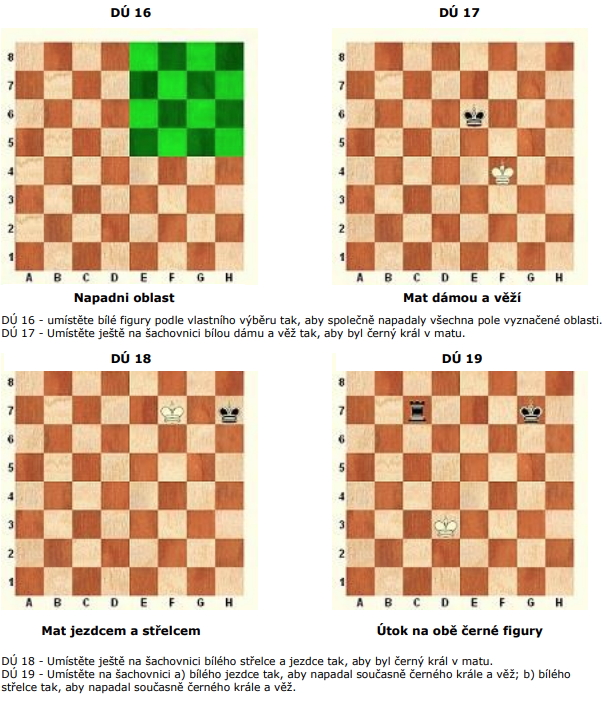 NEPOVINNÝ ÚKOL:Chcete zjistit co Vaši rodiče dělají na telefonu nebo počítači? Řeší šachové úlohy!!!Na lichess.org nebo chess.com případně v aplikaci na telefonu „Mate in 1“ vyřešte aspoň jednu šachovou úlohu. - Mate in 1 (Chess Puzzles)          - lichess.org               - chess.com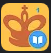 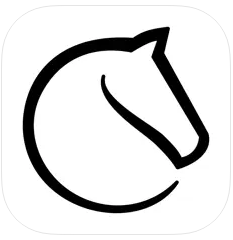 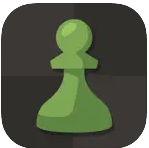 